ATZINUMS Nr. 22/11-3.7/190par atbilstību ugunsdrošības prasībāmAtzinums iesniegšanai derīgs sešus mēnešus.Atzinumu saņēmu:20____. gada ___. ___________DOKUMENTS PARAKSTĪTS AR DROŠU ELEKTRONISKO PARAKSTU UN SATURLAIKA ZĪMOGU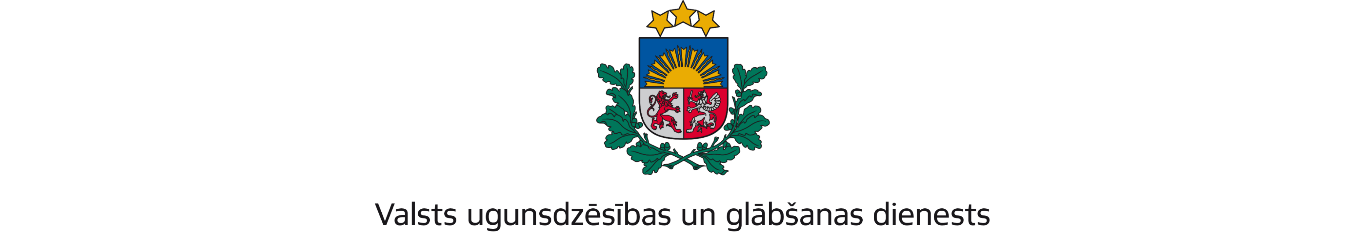 ZEMGALES REĢIONA BRIGĀDEDobeles iela 16, Jelgava, LV-3001; tālr.: 63037551; e – pasts: zemgale@vugd.gov.lv; www.vugd.gov.lvJelgavaJelgavas valstspilsētas pašvaldības iestāde "Jelgavas izglītības pārvalde"(izdošanas vieta)(juridiskās personas nosaukums vai fiziskās personas vārds, uzvārds)11.08.2022.Reģ. Nr. 90000074738(datums)(juridiskās personas reģistrācijas numurs vai fiziskās personās kods)Svētes iela 22, Jelgava, LV-3001(juridiskās vai fiziskās personas adrese)1.Apsekots: Jelgavas Centra pamatskolas būves ar kadastra apzīmējumu 09000050154001 aktu zāle, sporta zāle, klašu telpas Nr. 11., 21., 25. (turpmāk – Objekts)(apsekoto būvju, ēku vai telpu nosaukums)2.Adrese: Uzvaras iela 10, Jelgava, LV-30013.Īpašnieks (valdītājs): Jelgavas valstspilsētas pašvaldība, (juridiskās personas nosaukums vai fiziskās personas vārds, uzvārds)Reģ. Nr. 90000042516, Lielā iela 11, Jelgava, LV-3001(juridiskās personas reģistrācijas numurs vai fiziskās personas kods; adrese)4.Iesniegtie dokumenti: nometnes vadītājas Ievas Siņicinas 2022. gada 18. jūlija iesniegums b/n5.Apsekoto būvju, ēku vai telpu raksturojums: Objekta telpas ir nodrošinātas ar ugunsdzēsības  aparātiem, automātisko ugunsgrēka atklāšanas un trauksmes  signalizācijas sistēmu6.Pārbaudes laikā konstatētie ugunsdrošības prasību pārkāpumi: tika novērsti 7.Slēdziens: Objekta telpas atbilst ugunsdrošības prasībām dienas nometnes rīkošanai8.Atzinums izdots saskaņā ar: Ministru kabineta 2009. gada 1. septembra noteikumu Nr.981 „Bērnu nometņu organizēšanas un darbības kārtība” 8.5.apakšpunktu         (normatīvais akts un punkts saskaņā ar kuru izdots atzinums)9.Atzinumu paredzēts iesniegt: Valsts izglītības satura centram(iestādes vai institūcijas nosaukums, kur paredzēts iesniegt atzinumu)       Atzinumu var apstrīdēt viena mēneša laikā no tā spēkā stāšanās dienas augstākstāvošai amatpersonai: Valsts ugunsdzēsības un glābšanas dienesta Zemgales reģiona brigādes komandierim, Dobeles ielā 16, Jelgavā, LV-3001(amatpersonas amats un adrese)Valsts ugunsdzēsības un glābšanas dienesta Zemgales reģiona brigādes Ugunsdrošības uzraudzības un civilās aizsardzības nodaļas inspektoreS.Danileviča(amatpersonas amats)(paraksts)(v. uzvārds)2022. gada 11. augustā nosūtīts elektroniski parakstīts dokuments uz e-pastu ieva.sinicina@inbox.lv (juridiskās personas pārstāvja amats, vārds, uzvārds vai fiziskās personas vārds, uzvārds; vai atzīme par nosūtīšanu)(paraksts)